Fig. S6. 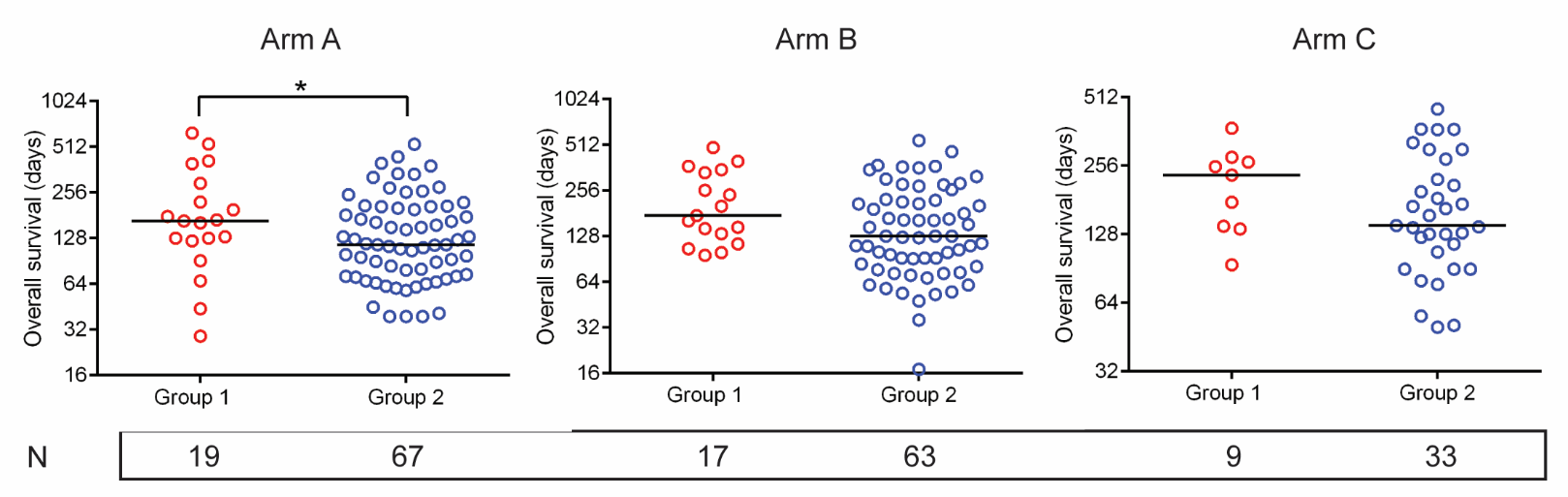 Fig. S6. Cellular biomarkers are independent of treatment in the validation patient cohort. Overall survival for patients in Group 1 and Group 2 in the three treatment arms of the study. The number of patients included in each group is represented below each graph. Dots represent individual patient values; lines represent the median. P values were determined by Unpaired t test. *P<0.05.